МДОУ «ЦРР – детский сад № 17 « Ладушки» г. Вольска Саратовской области.Конспект интегрированной непосредственно образовательной деятельности  по формированию целостной картины  мира  на тему: « Путешествие в страну Здоровья».Подготовительная группаВоспитатель высшей категории  Лоскутова Ю. В.Вольск 2015г.Тема: « Путешествие в страну Здоровья».Подготовительная группаСюрпризный момент.Сюжетно – ролевая игра « Путешествие по стране Здоровья».Дидактическая игра «Полезно - вредно».     Заключение. Программное содержание: Образовательная:Уточнить и закрепить знания детей об организме человека, проверить умение детей практически использовать полученные знания. Побуждать детей вступать в диалог, поддерживать беседу, развивать навыки коммуникативного общения. Активизировать словарь детей словами: стоматолог, гигиена, окулист, осанка, отоларинголог.Развивающая:Развивать логическое мышление, память,  формировать правильную осанку.Воспитательная:Воспитывать любознательность, желание вести здоровый образ жизни.Интеграция с образовательными областями:КоммуникативнаяПознавательно - исследовательскаяИгроваяДвигательная Предшествующая работа: Познакомились с содержанием книги В.Ветровой «Букварь здоровья», играли в д/и «Хорошо - плохо», сюжетно - ролевые игры «больница», «Скорая помощь», познакомились с пословицами и поговорками, стихами о здоровье, ежедневно проводим закаливающие процедуры. Материал:     Мультимедийное устройство, фото с изображением режимных моментов, процедур закаливания, массажа, ингаляций, карточки для д/и «Полезно - вредно», вата, ключ, шапочки для врачей - 3 штуки, модель челюсти, зубная щетка , таблица для проверки зрения, персонаж Баба- Яга.Содержание организационной деятельности :Ребята, сегодня, я хочу вам предложить отправиться в путешествие в страну «Здоровья».  Вы согласны?( на экране появляется замок с воротами.)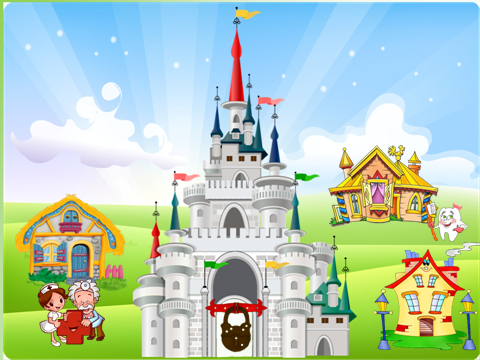 Восп: Вот через эти ворота мы и попадем в эту замечательную страну. Вот только ключ куда- то подевался.(из- за ширмы появляется Б-Я и показывает ключ)Б-Я:     А вот он ключ!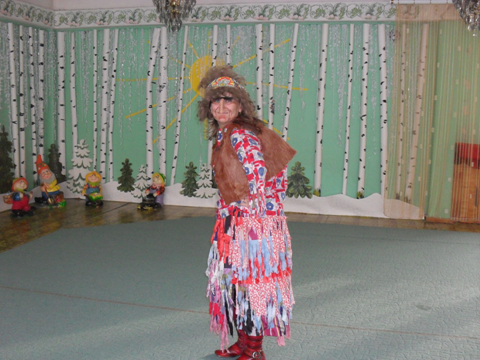 Восп: Посмотрите, ключ похитила Б-Я. Ой, какая она злая, и вид у неё больной. давайте предложим ей отправиться с нами.Б-Я: Все равно ворота не откроются, я уже пыталась. Ключ-то непростой. На нем что- то написано.Восп: Сейчас прочитаем. «Прозвучат пословицы – ворота и откроются».  Б-Я: Я не знаю никаких пословиц.Восп:  А мы знаем. Ребята вспоминайте.Дети: Здоровье дороже золота.  Тот здоровью цены не знает, кто не болел. Было бы здоровье, а остальное приложиться. Болезнь человека не красит.  Здоровый нищий богаче больного короля. У здорового человека всегда все получается.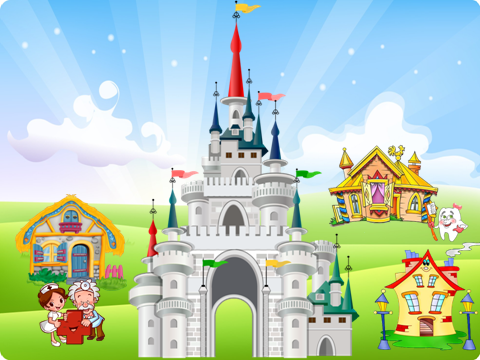 Восп: Молодцы! Посмотрите, путь открыт!  Посмотрите, как много жителей живёт в этой стране.  Сейчас мы с ними познакомимся.Восп .  ( на экране появляется изображение дома с эмблемой очков).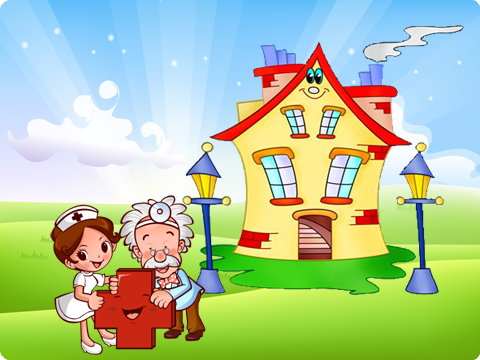 Б-Я:  Это что за дом?Восп:  Сейчас узнаем!Выходит врач- окулист  ( ребенок) загадывает загадку:  « Два братца через дорогу живут, друг друга не видят?»Б-Я:  Кто же это?Восп: дети, помогите. Это (глаза).Б-Я:  Действительно – глаза! (показывает на глаза, нос)Врач:   Глаза, главные помощники человека.Врач: Сейчас мы Вам поможем узнать, что «Вредно», а что «Полезно» для зрения.( на экране появляются рисунки-карточки)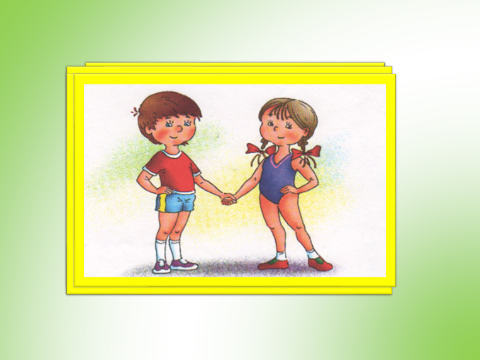 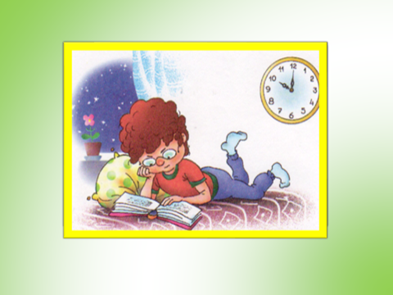 Б-Я:  А я плохо вижу.Врач:   Сейчас, бабушка проверим Ваше зрение.  ( по таблице).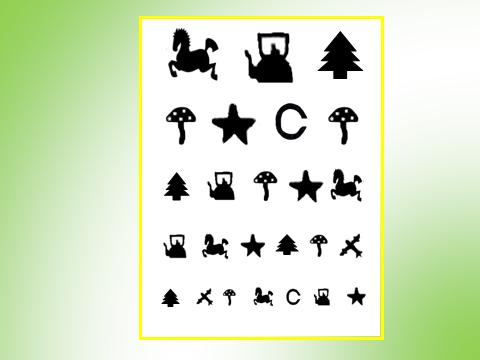 Зрение у Вас очень низкое. Нужно выписать вам очки  ( дает Б-Я очки).Б-Я: что же нужно делать, чтобы сохранить зрение?Восп:  запомнить наши советы и научиться делать гимнастику для глаз.            ( Дети делают вместе с Б-Я гимнастику для глаз).Гимнастика для глаз:найдите самый дальний предмет в комнате, а теперь посмотрите на кончик носа - 5 раз,круговые движения глаз- 5 раз,зажмурьте глаза, а затем широко раскройте- 5 раз.Восп: Отправляемся дальше.   На экране появляется следующий дом.    Б-Я: А в этом доме кто живет?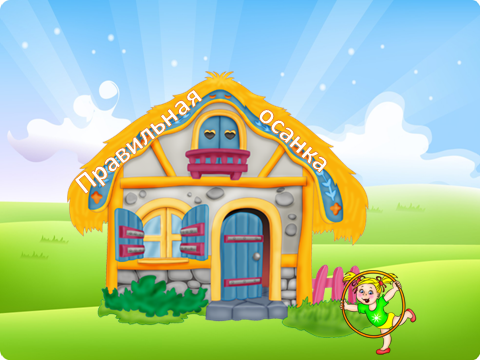 Восп: Это дом стройной осанки.  Если его посетить, то можно исправить Вашу фигуру и  тогда Вы будете стройной.  Ребята, расскажите, Б-Я, что такое правильная и красивая осанка.Дети:  красивая осанка - это привлекательная внешность и здоровье человека.Восп: посмотрите на экран и определите правильную и неправильную осанку. ( на экране появляется изображение --фото )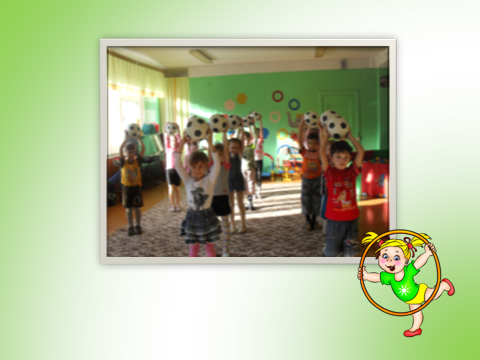 Восп:  ребята, вы будущие ученики, я рекомендую вам учебники носить в ранце, т. к. это легче и спина будет всегда прямая.Восп:   Ребята, давайте научим Б-Я красиво ходить. (  дети кладут мешочки на голову и идут по кругу, так чтобы мешочки не упали).  Дети садятся на стулья. Б-Я: Ну, посмотрите, исправилась у меня осанка?Дети:  Нет. За осанкой нужно следить постоянно.Восп:  После физической нагрузки можно сделать массаж спины. (фото)Вот Вам, Б-Я нужен профессиональный массажист, который будет лечить вашу спину, специальным лечебным массажем.Б-Я: А где я его найду?Дети: У нас есть массажист  Вера Юрьевна. Она помогает исправлять нарушения осанки  и плоскостопия. ( фото).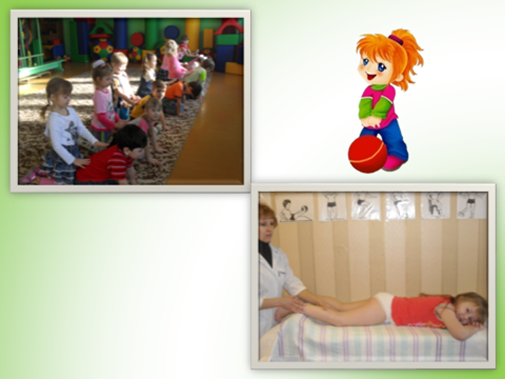 Восп: Б-я, а Вы любите фотографироваться?Б-я: Очень!Восп:  Давайте я Вас сфотографирую! Улыбнитесь! Наш компьютер, с помощью специальной программы, обработает фотографию, и Вы увидите, какой станете, если Ваша осанка исправится.Б-Я:  я согласна! (позирует)На компьютере появляется фотография Б-Я с горбом .После вращения фото – появляется фото Б-Я без горба.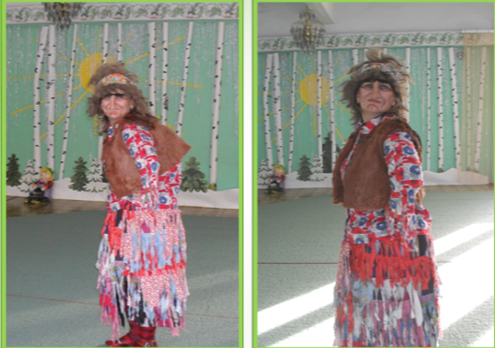 Б-Я:  вот это да!( восхищается своей внешностью)Восп: Продолжаем путь?Б-Я:  Да! Мне понравилось путешествовать!  Куда мы еще пойдем?Восп:  К врачу отолорнгологу.( на экране появляется следующий дом) 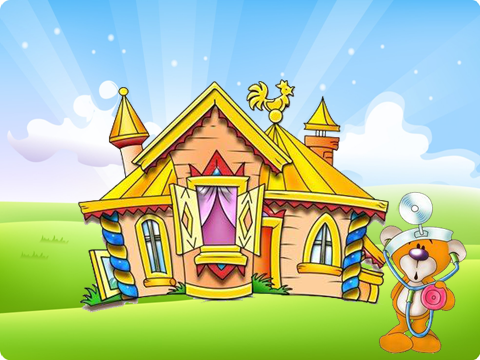 Б-Я:   А это кто?Восп: это врач, который лечит уши, горло, нос.  Ещё его называют сокращенно – лор. Б-Я , давайте проведем эксперимент. Дети закроют уши, а Вы их позовете, и тогда увидим, что произойдет. Самое главное условие такое: ладони к ушам нужно прижимать очень плотно, быть честными.Дети проделывают все действия, Б-Я их зовет. Они открывают уши и говорят о своих ощущениях.Восп: Как вы думаете, почему вы ничего не услышали?Дети: Мы не слышим, потому что ушной проход закрыт, и звуковые волны не попадают внутрь уха к  барабанной перепонке.Восп:  хочу вам сказать, что уши очень чувствительный орган и необходимо беречь: чистить ватными палочками, следить, чтобы их не продувало. И еще ,  на ушной раковине находится много точек, которые невидимыми ниточками соединены со всеми нашими органами ( сердцем, печенью, желудком..) поэтому хорошо массировать уши.Дети делают массаж ушей со словами: «Я здоровье берегу, сам себе я помогу».Б-Я: А теперь куда отправимся? На экране появляется дом «Гигиены»  (эмблема с изображением зубной щетки, мыла, полотенца)Б-Я :  А что это такое?Дети: Гигиена – это чистота тела, зубов, волос, глаз. Каждый человек должен заботиться о себе, следить за своим внешним видом.Б-Я:  А как?Восп:  Сейчас узнаем.Дети:  Каждое утро надо умываться, причесываться и чистить зубы.Б-Я: Зачем?Дети: умываться для того, чтобы кожа была чистой, причесываться , чтобы, выглядеть опрятной и красивой, и одежда тоже должна быть чистой.Дети:  Зубы чистят для того, чтобы они не болели и не выпадали.Восп:  Ребята, расскажите нашей гостье, как  нужно заботиться о зубах.Дети:  Зубы чистят 2 раза – утром и вечером. Тщательно пережевывают пищу,  в народе говорят: «Кто дольше жует, тот дольше живет».  Восп:  расскажите Б-Я, что вредно, а что полезно для зубов. Б-Я:  А вы, наверное, много кушаете конфет, ведь у вас у самих зубов нет.Дети:  Нет Б-Я, у детей зубы к 6-7 годам выпадают и на их месте появляются постоянные. И если постоянный зуб потерять, то новый на его месте уже не вырастет.Восп: ребята, давайте научим Б-Я чистит зубы.  ( ребенок на макете зубной щеткой показывает, как нужно правильно чистить зубы)Б-Я: Дайте мне щетку, я тоже себе почищу зубы.Восп: нет, так нельзя.  Во - первых, щетка должна быть у каждого своя, а во- вторых, сразу Ваши зубы здоровыми не будут, сначала их нужно лечить. Восп  Вам , бабушка нужно посетить врача- стоматолога.  Ребенок выступает в роли врача – стоматолога.«Как поел, почисти зубки,Делай так два раза в сутки.Предпочти конфетам фрукты, очень важные продукты.Чтобы зуб не беспокоил,Помни правило такое:К стоматологу идемВ год два раза на прием.И тогда улыбки свет Сохранишь на много лет!»Восп:  Посмотри, Б-Я, как ты будешь выглядеть, если будешь ухаживать за своими зубами.   Наш компьютер снова обработает Вашу фотографию . посмотрите , какой станет Ваша улыбка, если Вы будете заботиться о своих зубах.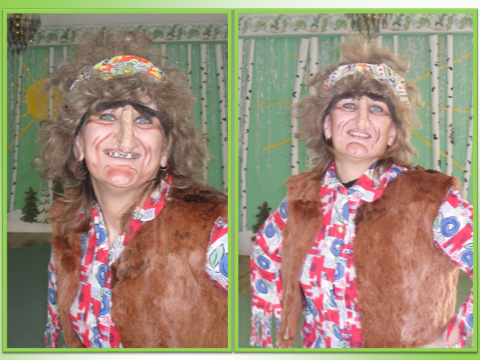  Б-Я:  Спасибо, доктор, я буду выполнять все ваши советы.Б-Я: А теперь куда отправимся? Восп: В дом «Закаливания».  Но сначала нам необходимо вместе с Б-Я сделать зарядку.« Мы зарядкой заниматься начинаем по утрам.Пусть болезни нас боятся, пусть они не ходят к нам.Раз, два - шире шаг, делай с нами так.Раз, два - не зевай, снами повторяй.»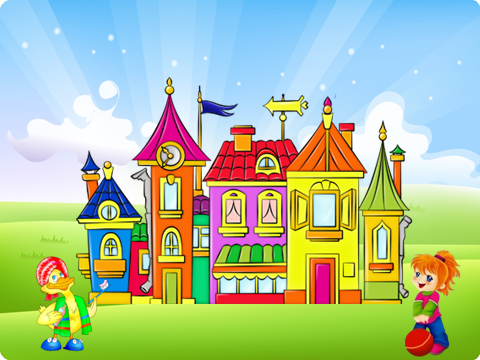 Б-Я:  А здесь кто живет?Восп:  А здесь живут полезные советы по здоровому образу жизни. Мы их сейчас расскажем.Дети: « Если хочешь быть здоров -- закаляйся».(  фото)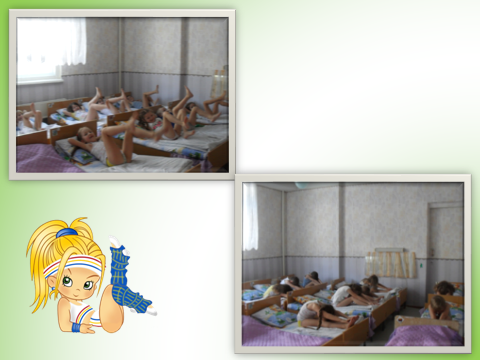 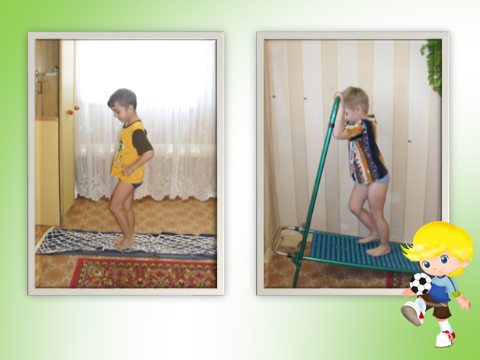 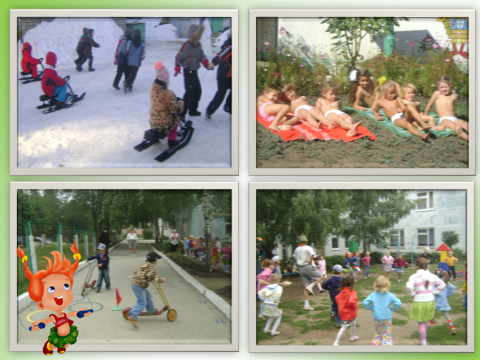 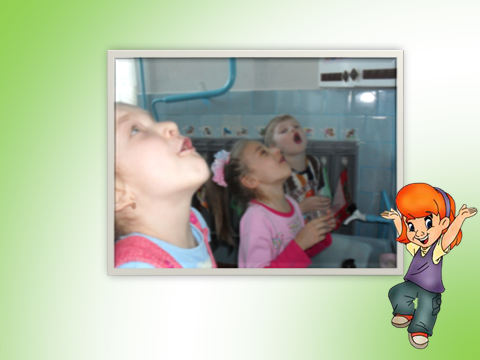 На  экран появляются фото с процессами закаливания. (дети комментируют)После сна мы делаем гимнастику в кроватках.Ходим по раздражающим дорожкам.Поласкаем горло кипяченой водой.Летом ходим босиком, принимаем воздушные, водные и солнечные ванны.Зимой на проулках гуляем в облегченной одежде.  Восп: Думаю, наше путешествие подошло к концу, пора возвращаться. Восп:  Давайте напомним  Б-Я наши советы.Дети: каждый день умываться, чистить зубы, причесываться, следить за осанкой, носить чистую одежду, закаляться, чтобы не болеть.Восп:   Б-Я, хочешь посмотреть, как Вы будете выглядеть, если будете выполнять все наши советы? Б-Я: Конечно хочу!( на экране появляется изображение Б-Я без горба, с причесанными волосами, в чистой одежде, с белыми зубами).  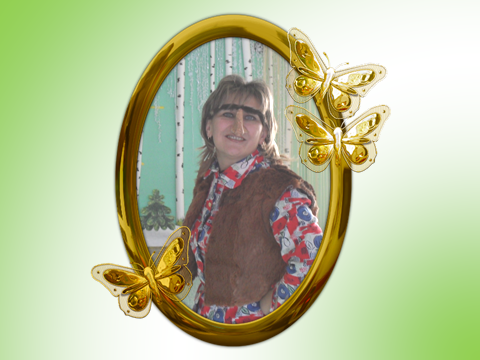 Б-Я: Ой!  Какая красавица!  Я обязательно их буду выполнятьВосп:  вот, возьмите в подарок Вашу фотографию , почаще смотрите на неё и мы думаем, у вас все получится! !  ( уходит) Восп:  Вам понравилось путешествовать?  В следующий раз мы отправимся в страну Знаний. Методические пособия:Комплексная программа «От рождения до школы»/ Н.Е. Веракс. Мозаика- синтез, 2011г. «Проектная деятельность старших дошкольников»/ В.Н. Журавлева. Волгоград «Учитель», 2008. «Основа здорового образа жизни»/  Н.П. Смирнова полезновредноКаждое утро умыватьсяЧитать лежаКушать продукты с витамином «А»Близко смотреть телевизорДелать гимнастику для глазСмотреть на яркий светПравильная осанкаНеправильная осанкаДети делают зарядкуСутулый человекИгра в п/иНеправильное положение за столомПравильное положение за столомТяжелые предметы